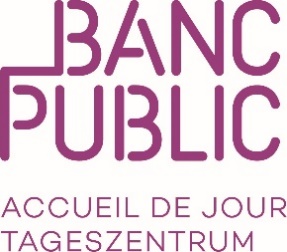 INFORMATION / VORBEUGENDE MASSNAHMEN						Aufgrund der Maßnahmen im Zusammenhang mit der sanitären Situation wird der Zugang zu Banc Public wie folgt angepasst:Montag bis Sonntag an alle ab 8:30 bis 11:00 geöffnetFrühstücksservice von 8:30 bis 10:30 Uhr für maximal 20 Personen gleichzeitig geöffnet.Verwaltungshilfe, Beratung, Orientierung, Lebensmittelbeutel nach VereinbarungDen ganzen Tag, 7 Tage die Woche (8:30 bis 17:30)Das Tageszentrum ist nur für Personen die obdachlos, Wohnprobleme haben, oder in sozialen Notfällenfür, den Tag und das Mittagessen reserviert. Für alle andere Frage sind wir am Telefon erreichbar.Route Joseph-Chaley 7		1700 Fribourg		tél 026 481 39 46		direction@banc-public.ch		www.banc-public.ch